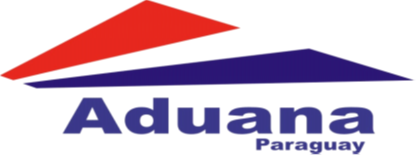 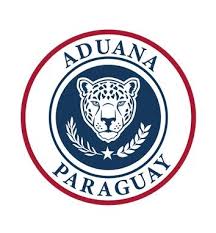 DIRECCIÓN DE PROCEDIMIENTOS ADUANEROSDEPARTAMENTO DE REGÍMENES ECONÓMICOSSOLICITUDSEÑOR_______________________________DIRECTOR DE PROCEDIMIENTOS ADUANEROSA los efectos de la inscripción como BENEFICIARIO DEL REGIMEN DE ADMISIÓN TEMPORARIA PARA PERFECCIONAMIENTO ACTIVO – (ART. 178 LEY 2422/04, ART. 237 PÁRRAFO 3 DEL DECRETO REGLAMENTARIO Nº 4762/05), se completa el presente formulario en carácter de Declaración Jurada en la cual se indican los siguientes datos, adjunto a la misma los documentos Justificativos:INFORMACIONES ACERCA DE LA EMPRESAI.-EMPRESAa) Nombre del Beneficiario o Razón Social: b) Forma Jurídica:c) Actividad Principal:d) Actividad Secundaria: e) Registro Único de Contribuyente (RUC): g) Certificado de Inscripción en el Registro Industrial del M.I.C.: h) Numero de Registro como Importador en la D.N.A.:i) Número de Registro como Exportador en la V.U.E.:j) Escritura de Constitución de Sociedad y/o Estatuto) Nº. Fecha:  k) Tipo de Sociedad: l) Patente Municipal Vigente Nº  Observación: Las fotocopias de las documentaciones requeridas deben ser autenticadas por escribanía.II.-DIRECCIÓN O LOCALIZACIÓN DEL ESTABLECIMIENTO INDUSTRIAL Observación: (1) Especificar la ubicación de la Administración, Establecimientos Fabriles, Depósitos y Sucursales de la Empresa si posee y Adjuntar Croquis de Ubicación.LA NOMINA COMPLETA DE LOS SOCIOS QUE COMPONEN ESTA SOCIEDAD FIGURA AL DORSO DE ESTE FORMULARIO.III - RESPONSABLES LEGALESLISTA DE SOCIOS QUE COMPONEN LA SOCIEDADFirmas Autorizadas de los Socios: (Aclarar si es Individual o Conjunta)....................................................................FIRMA DEL INTERESADOLocal (1)Ciudad o PuebloDepartamentoCalle o AvenidaNumeroTeléf./Fax Correo ElectrónicoNOMBRES Y APELLIDOSCARGOC.I NºFIRMAS